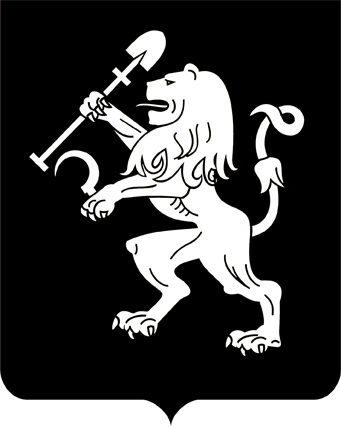 АДМИНИСТРАЦИЯ ГОРОДА КРАСНОЯРСКАПОСТАНОВЛЕНИЕО внесении измененийв постановление администрациигорода от 27.11.2012 № 595В целях оптимизации схемы размещения нестационарных торговых объектов на территории города Красноярска, в соответствии со                 ст. 16 Федерального закона от 06.10.2003 № 131-ФЗ «Об общих              принципах организации местного самоуправления в Российской Федерации», приказом министерства промышленности и торговли Красноярского края от 27.11.2013 № 05-95 «Об установлении Порядка разработки и утверждения схемы размещения нестационарных торговых объектов органами местного самоуправления муниципальных образований Красноярского края», руководствуясь ст. 7, 41, 58, 59 Устава города Красноярска,ПОСТАНОВЛЯЮ:1. Внести в приложение к постановлению администрации города от 27.11.2012 № 595 «Об утверждении схемы размещения нестационарных торговых объектов на территории города Красноярска» следующие изменения:1) графу 8 строк 361, 992, 993, 996, 1167, 1301, 2126, 2525, 4701 изложить в следующей редакции: «до 01.07.2018»;2) графу 8 строк 320, 434, 869, 973, 988, 1016, 1021, 1040, 1041, 1042, 1098, 1116, 1122, 1123, 1154, 1156, 1160, 1165, 1208, 1225,                 1228, 1253, 1290, 1291, 1292, 1294, 1295, 1307, 1308, 1309, 1311, 1312, 1315, 1317, 1578, 1704, 1761, 1840, 1900, 1901, 1902, 2768, 2913, 3170, 3218, 3219, 3304, 3321, 3454, 3868, 4211, 4256, 4354, 4431, 4493, 4608, 4553, 4576, 4621, 4687, 4720, 4727 изложить в следующей редакции:                      «до 01.01.2019»;3) графу 8 строк 107, 144, 306, 307, 323, 330, 576, 732, 733, 734, 735, 739, 742, 743, 779, 987, 970, 979, 1107, 1147, 1148, 1150, 1158, 1311, 1628, 1638, 1642, 1757, 1784, 2232, 2770, 2771, 2808, 2861, 3088, 2811, 3185, 3288, 3292, 3296, 3396, 3485, 3613, 3834, 3846, 3865, 3866, 3947, 3949, 4077, 4079, 4609, 4614, 4700, 4704 изложить в следующей редакции: «до 01.01.2021»;4) графу 8 строк 3297, 4138 изложить в следующей редакции:             «до 01.07.2021»;5) графу 8 строки 622 изложить в следующей редакции:                     «до 01.07.2020»;6) графу 8 строк 383, 3223, 3225, 3731 изложить в следующей          редакции: «до 01.01.2020»;7) графу 8 строк 26, 28, 31 изложить в следующей редакции:                «до 01.09.2021»;8) строки 4922, 4933, 4959 исключить; 9) отдельные строки таблицы изложить в редакции согласно приложению 1 к настоящему постановлению;10) дополнить приложение строками 4976–4995 в редакции согласно приложению 2 к настоящему постановлению.2. Департаменту социально-экономического развития администрации города в десятидневный срок с даты официального опубликования настоящего постановления направить изменения в схему размещения нестационарных торговых объектов на территории города Красноярска в министерство промышленности, энергетики и торговли Красноярского края.3. Настоящее постановление опубликовать в газете «Городские новости» и разместить на официальном сайте администрации города.4. Постановление вступает в силу со дня его официального опубликования.Глава города							        С.В. Еремин29.12.2017№ 858